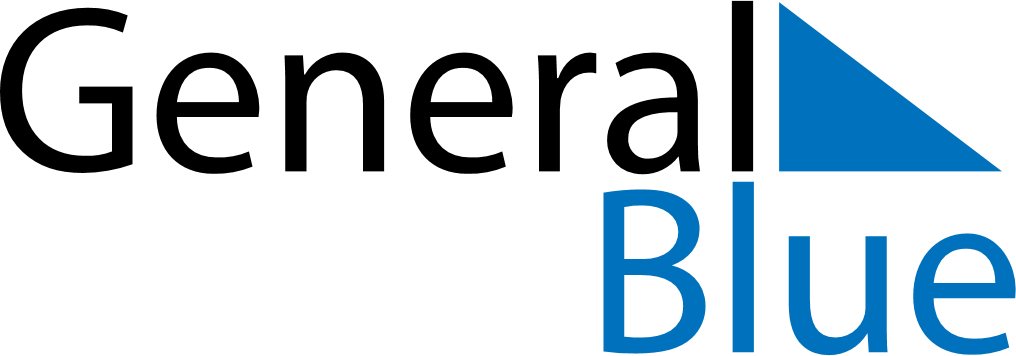 May 2024May 2024May 2024May 2024May 2024May 2024Summerside, Ohio, United StatesSummerside, Ohio, United StatesSummerside, Ohio, United StatesSummerside, Ohio, United StatesSummerside, Ohio, United StatesSummerside, Ohio, United StatesSunday Monday Tuesday Wednesday Thursday Friday Saturday 1 2 3 4 Sunrise: 6:38 AM Sunset: 8:29 PM Daylight: 13 hours and 50 minutes. Sunrise: 6:37 AM Sunset: 8:30 PM Daylight: 13 hours and 53 minutes. Sunrise: 6:36 AM Sunset: 8:31 PM Daylight: 13 hours and 55 minutes. Sunrise: 6:35 AM Sunset: 8:32 PM Daylight: 13 hours and 57 minutes. 5 6 7 8 9 10 11 Sunrise: 6:34 AM Sunset: 8:33 PM Daylight: 13 hours and 59 minutes. Sunrise: 6:32 AM Sunset: 8:34 PM Daylight: 14 hours and 1 minute. Sunrise: 6:31 AM Sunset: 8:35 PM Daylight: 14 hours and 3 minutes. Sunrise: 6:30 AM Sunset: 8:36 PM Daylight: 14 hours and 5 minutes. Sunrise: 6:29 AM Sunset: 8:37 PM Daylight: 14 hours and 7 minutes. Sunrise: 6:28 AM Sunset: 8:38 PM Daylight: 14 hours and 9 minutes. Sunrise: 6:27 AM Sunset: 8:39 PM Daylight: 14 hours and 11 minutes. 12 13 14 15 16 17 18 Sunrise: 6:26 AM Sunset: 8:40 PM Daylight: 14 hours and 13 minutes. Sunrise: 6:25 AM Sunset: 8:41 PM Daylight: 14 hours and 15 minutes. Sunrise: 6:24 AM Sunset: 8:42 PM Daylight: 14 hours and 17 minutes. Sunrise: 6:24 AM Sunset: 8:43 PM Daylight: 14 hours and 19 minutes. Sunrise: 6:23 AM Sunset: 8:43 PM Daylight: 14 hours and 20 minutes. Sunrise: 6:22 AM Sunset: 8:44 PM Daylight: 14 hours and 22 minutes. Sunrise: 6:21 AM Sunset: 8:45 PM Daylight: 14 hours and 24 minutes. 19 20 21 22 23 24 25 Sunrise: 6:20 AM Sunset: 8:46 PM Daylight: 14 hours and 25 minutes. Sunrise: 6:19 AM Sunset: 8:47 PM Daylight: 14 hours and 27 minutes. Sunrise: 6:19 AM Sunset: 8:48 PM Daylight: 14 hours and 29 minutes. Sunrise: 6:18 AM Sunset: 8:49 PM Daylight: 14 hours and 30 minutes. Sunrise: 6:17 AM Sunset: 8:50 PM Daylight: 14 hours and 32 minutes. Sunrise: 6:17 AM Sunset: 8:50 PM Daylight: 14 hours and 33 minutes. Sunrise: 6:16 AM Sunset: 8:51 PM Daylight: 14 hours and 35 minutes. 26 27 28 29 30 31 Sunrise: 6:15 AM Sunset: 8:52 PM Daylight: 14 hours and 36 minutes. Sunrise: 6:15 AM Sunset: 8:53 PM Daylight: 14 hours and 37 minutes. Sunrise: 6:14 AM Sunset: 8:54 PM Daylight: 14 hours and 39 minutes. Sunrise: 6:14 AM Sunset: 8:54 PM Daylight: 14 hours and 40 minutes. Sunrise: 6:13 AM Sunset: 8:55 PM Daylight: 14 hours and 41 minutes. Sunrise: 6:13 AM Sunset: 8:56 PM Daylight: 14 hours and 42 minutes. 